Муниципальное бюджетное дошкольное образовательное учреждение детский сад №1 «Сказка»
Конспект открытого занятия по развитию речи детей подготовительной группы (от 6 до 7 лет) с использованием технологии синквейн по теме «Весна»Подготовила воспитатель: Куракина Л.В..г. Данилов 2020г.Группа: подготовительная группа
Образовательная область: речевое развитие
Виды деятельности: игровая, познавательная, коммуникативная
Формы организации: фронтальная, индивидуальная.
Цель: Использование технологии «методики «синквейна» в развитии связной речи.Задачи: Закрепить знания детей о весне, её признаках, особенностях, уметь понимать приметы весны. Активизировать словарь, совершенствовать грамматический строй речи. Учить самостоятельно работать со схемой «синквейна». Развивать творческое воображение, логическое мышление, память. Воспитывать доброжелательность, навыки сотрудничества и самостоятельности.Предварительная работа: Разучивание физкультминутки, загадок о весенних месяцах; рассматривание иллюстраций, беседы о весне; знакомство с технологией  синквейн.Методы и приемы:
Словесный (загадка, беседа, составление синквейна детьми);
Наглядный (демонстрация картины, иллюстраций);
Практический (физкультминутка, изображение  синквейна);
Игровой (игры: «Подзорная труба», «Скажи, какой?», «Объедини-ка»).Материалы и оборудование: ИКТ (аудиозапись, видеозапись),   сюжетная картина, жук-игрушка, конверт с цветными кружочками, схема синквейна, смайлики.Интеграция: Речевое развитие, познавательное развитие, социально-коммуникативное развитие, физическое развитиеВиды детской деятельности: познавательная, коммуникативная, двигательная, игровая, восприятие художественной литературы, музыкальная.Ход ООД.
Организационный моментВоспитатель:  - Здравствуйте, ребята! У меня замечательное настроение, а у вас? Давайте улыбнемся друг другу. А сейчас подуем на ладошки и поделимся своими улыбками и хорошим настроением с гостями.Воспитатель:  Угадайте загадку, и вы узнаете какое сейчас время года:
Это чудо -  время года,
Когда просыпается наша природа,
В небе птичья трель звучит,
И ручей в лесу журчит.
Дети: Весна.Звучит музыка Вивальди из цикла «Времена года. Весна».Воспитатель:  - Ребята, давайте с вами сядем на коврик, закроем глаза и окунемся в теплый весенний денек.(Релаксационный момент)Воспитатель: Дети, каждый из вас представил весну по- своему, давайте поделимся своими впечатлениями друг с другом.(Педагог добивается от детей полных предложений)Воспитатель: Скажите, пожалуйста, сколько месяцев у весны?
Дети: Три.Воспитатель: - Назовите их.
(Дети называют весенние месяцы. На экране появляется весенняя картина)Воспитатель: - Посмотрите, пожалуйста, внимательно на картину. Как вы думаете, какое время года на ней изображено?(Ответы детей)Воспитатель:  - Ребята, посмотрите, что это за схема, как она называется?( Демонстрируется схема «синквейна»)Дети: Это синквейн, он помогает нам рассказывать о предметах.Педагог: Давайте с вами вспомним, какое слово на первой строке мы должны сказать. ( Название предмета)На второй строке какие слова должны быть? ( Слова – признаки)На третьей строке какие слова должны быть? ( Слова – действия)На четвертой строке? ( Нужно составить предложение с данным словом)И на пятой строке мы делаем вывод или обобщение.ВеснаТеплая, яркаяРасцветает, зеленеет, радуетПрирода просыпаетсяВремя годаСлышится громкий плачь.Воспитатель: - Ребята, вы слышите, кто-то плачет...
(Слышится громкий плач, появляется жук).
Воспитатель: - Здравствуй жук, что с тобой случилось, может быть, мы с ребятами сможем тебе помочь?
Жук: - Здравствуйте, ребята я Жук. Я потерялся и  не знаю, как мне попасть домой. (Замечает картину  )  - Ой, а вот и мой дом  полянка. На веточках в траве сидят мои друзья. Как я по ним соскучился (плачет).Воспитатель: Ребята, как же нам  помочь Жуку?
(Предположения детей). Воспитатель: Задача, конечно трудная, одной мне не справиться. Мне нужны помощники: умные, смелые, ловкие, умелые. Есть среди вас такие?
Дети: Да
Воспитатель:  - Как хорошо!
Воспитатель:  - Нужно оживить картину, тогда Жук сможет вернуться домой. Готовы?
Дети: Да.  Игра «Подзорная труба»
Воспитатель:  - Ребята, ваша картина необычная, даже волшебная. Знаете, почему она необычная? А потому, что она умеет говорить. Не верите? Сейчас я вам покажу. Но рассказывать она будет только очень внимательным, не упускающим ни одной мелочи детям. И если все правильно мы выполним, то сможем помочь Жуку. Сделайте из пальцев «подзорную трубу»  и посмотрите внимательно на картину и скажите: кого или что вы там видите? Предмет можно назвать только один раз. 
 - Но есть еще одно главное правило «Не выкрикивай, выслушай другого до конца, не перебивая!»Дети:  - Мальчик, девочка, мостик, велосипед, мяч, деревья, трава, земля, небо, облака, заколка, ручеек. Воспитатель добавляет, то чего не назвали… «Когда я смотрю на картину, то вижу голубое небо; землю с травкой… и т.д.  
(Иллюстрации, с названными ребятами предметами, воспитатель выставляет на фланелеграф)Воспитатель: - Молодцы, ребята! Что мы с вами сейчас делали? (Называли объекты на картине).Ребята, чтобы оживить нашу картину, я предлагаю вам описать каждый предмет или объект, ответив на вопрос: «Какой? (какая?, какое?)»Игра «Скажи, какой?»
(Дети по очереди описывают один из объектов).
Воспитатель: - Ребята, какие вы молодцы! Без вашей помощи я бы не справилась! Вы разобрали нашу весеннюю картину на отдельные объекты, рассмотрели и рассказали о них, а теперь нужно собрать картину обратно. Сделать это можно объединив два объекта, назвав связь  между ними, не забывая при этом описывать их.Игра «Объедини-ка»- Ребята, все объекты на картине связаны между собой, давайте подумаем и скажем: Чем или как они связаны? Кто кому друг? - соединяю стрелками два предмета на доске, а дети дают объяснение взаимосвязям объектов.Воспитатель: -  Скажите, ребята, а если наш Жук попадет в картину, с кем он может подружиться или кого ему нужно опасаться? Посмотрите еще раз на картину и проверьте, все ли объекты мы соединили.
Жук: - Ребята, вы хорошо потрудились, смогли объединить все элементы картины друг с другом, составили замечательные предложения, значит, скоро я смогу вернуться домой и встретиться со своими друзьями. Воспитатель: - Не торопись, Жук, сначала я помогу детям попасть в картину, и мы оживим ее, а для этого закроем глаза и представим себе, что мы перенеслись в картину. (Звучит волшебная музыка).Игра «Вхождение в картину»Воспитатель: - Откройте глаза, ребята, вот мы и в картине!(Дети открывают глаза)- Какое яркое, весеннее солнышко нас здесь встречает. Давайте поиграем с ним.Физкультминутка (под музыкальное сопровождение)(Звучит «весенняя мелодия», дети проговаривают слова, выполняя движения)
Солнышко, солнышко, в небе свети (дети тянутся руками вверх)Яркие лучики к нам протяни! (вытягивают руки вперед ладонями вверх).Руки мы вложим в ладошки твои,Нас покружи, оторвав от земли. (Кружатся, хлопают в ладоши).Быстро шагают резвые ноги. (Быстро шагают на месте).Солнышко скрылось, ушло на покой, (Приседают),Мы же на место сядем с тобой. (Тихо садятся на свои места)Воспитатель: - Как весело  играть с солнышком, но мы попали в картину для того, чтобы помочь Жуку. Картину мы оживили, пора возвращаться в группу. Закрывайте глаза.
(Звучит «волшебная» музыка.)
Воспитатель: - Открывайте глаза. Вот мы и в группе и Жук с нами снова.  Но нам предстоит очень ответственное задание! Нужно составить синквейн о нашем друге Жуке. (Дети составляют синквейн, выставляя при этом схему, а воспитатель записывает ее на мольберте).
Воспитатель: -  Молодцы, ребята, вы все постарались, и у вас получилось интересное стихотворение.ЖукКоричневый, большойЖужжит, летает, машетОн стал нашим другомНасекомое.Воспитатель:  - Ребята ,посмотрите, а Жук – то вернулся в картину и машет нам оттуда своим крылом. (воспитатель прикрепил жука на картину). - Спасибо вам  за то, что не оставили Жука в беде.
- Ребята, мы с картиной поиграли , давайте сделаем ей подарок, придумаем ей название. (Дети говорят название картины).Воспитатель: - Молодцы! Вы все сегодня порадовали меня, придумывали, фантазировали, интересно рассказывали об объектах. А всему этому нас научила «волшебная» картина. - Вижу, что настроение у вас у всех отличное. А почему? (Ответы детей) Все верно, что мы сделали для того, чтобы помочь Жуку? Молодцы, ребята!За ум и смекалку,Сказать я спасибо хочу!Тем, кто старался,Тем, кто трудилсяПодарок свой всем сейчас подарю. (Детям смайлики).- А для гостей подсказку, как составить синквейн (буклеты)Воспитатель:  - Давайте подарим свое хорошее настроение гостям  и попрощаемся с ними.
Дети: До свидания.- Наша картина останется у нас в гостях, и мы сможем составить очень много рассказов по ней!Литература:Комарова, Т. С., Комарова, И. И., Туликов, А. В. Информационно- коммуникационные технологии в дошкольном образовании / Т. С. Комарова, И. И. Комарова, А. В. Туликов. - М., Мозаика-синтез., 2011.Ушакова, О. С. Программа развития речи детей дошкольного возраста в детском саду / О. С. Ушакова. - М: ТЦ Сфера. - 2002.Выготский Л. С. Развитие устной речи. М., 1996.Эльвина Азатовна «Использование технологии «синквейн» в работе по развитию речи дошкольников».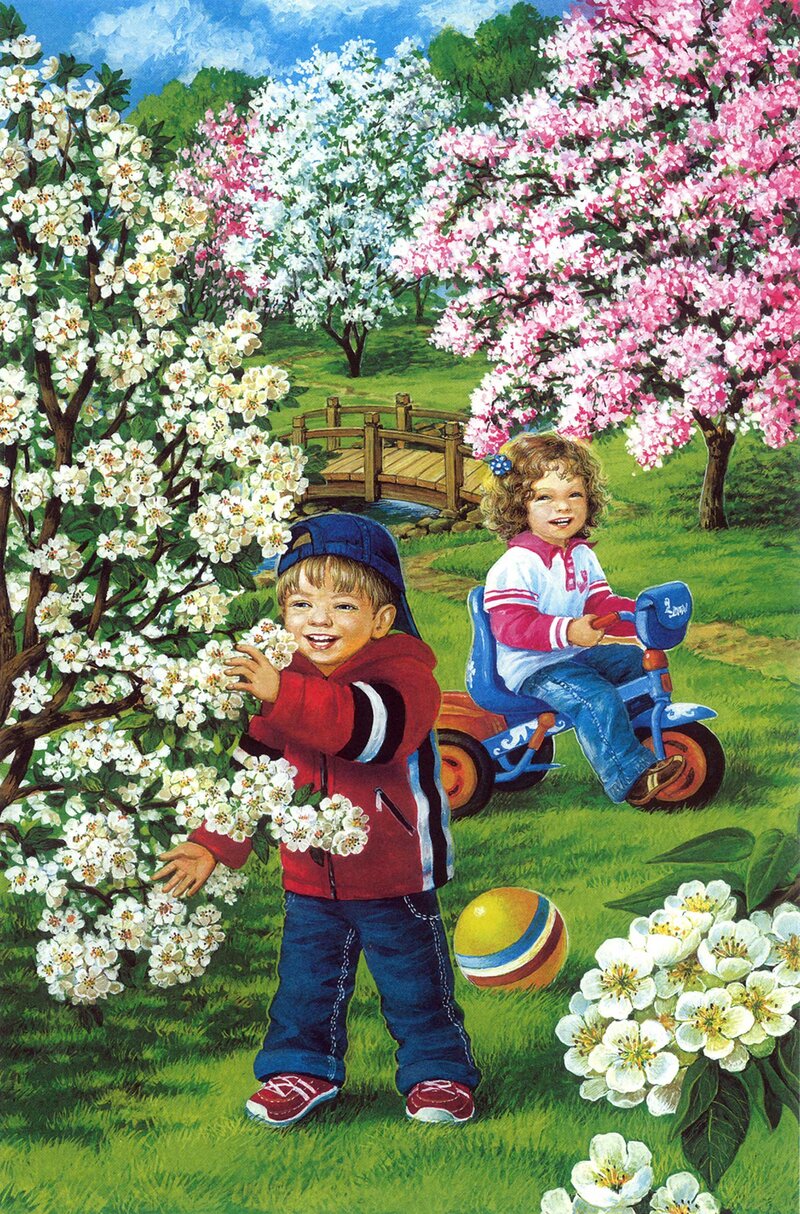 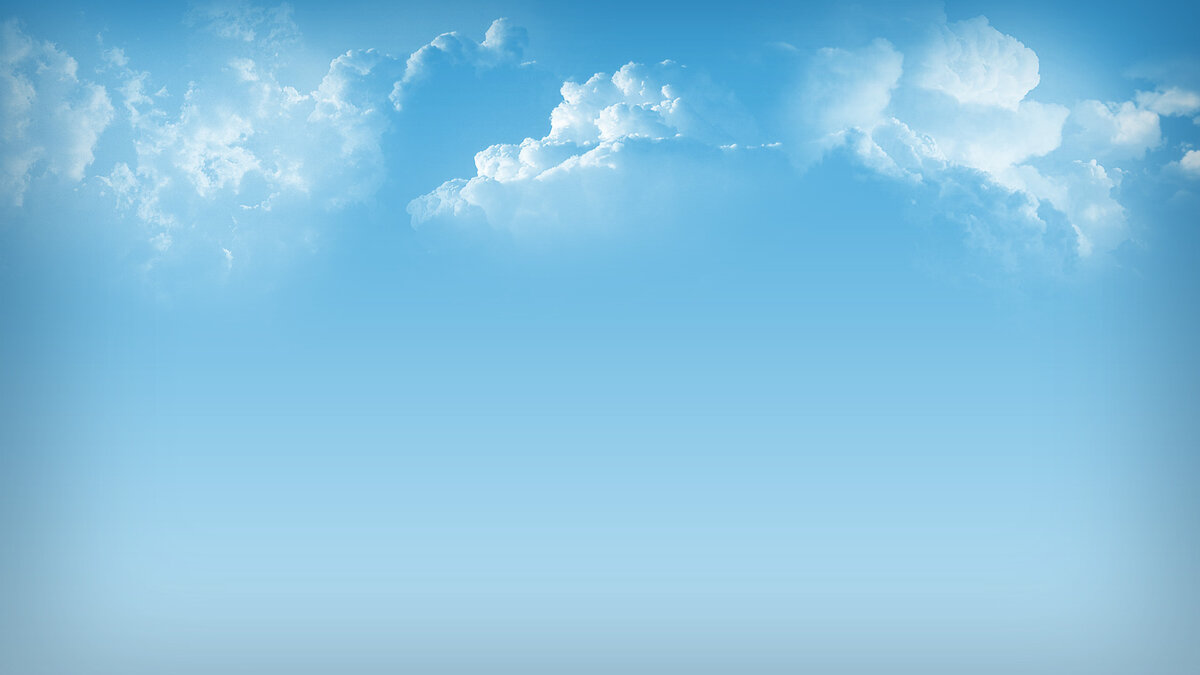 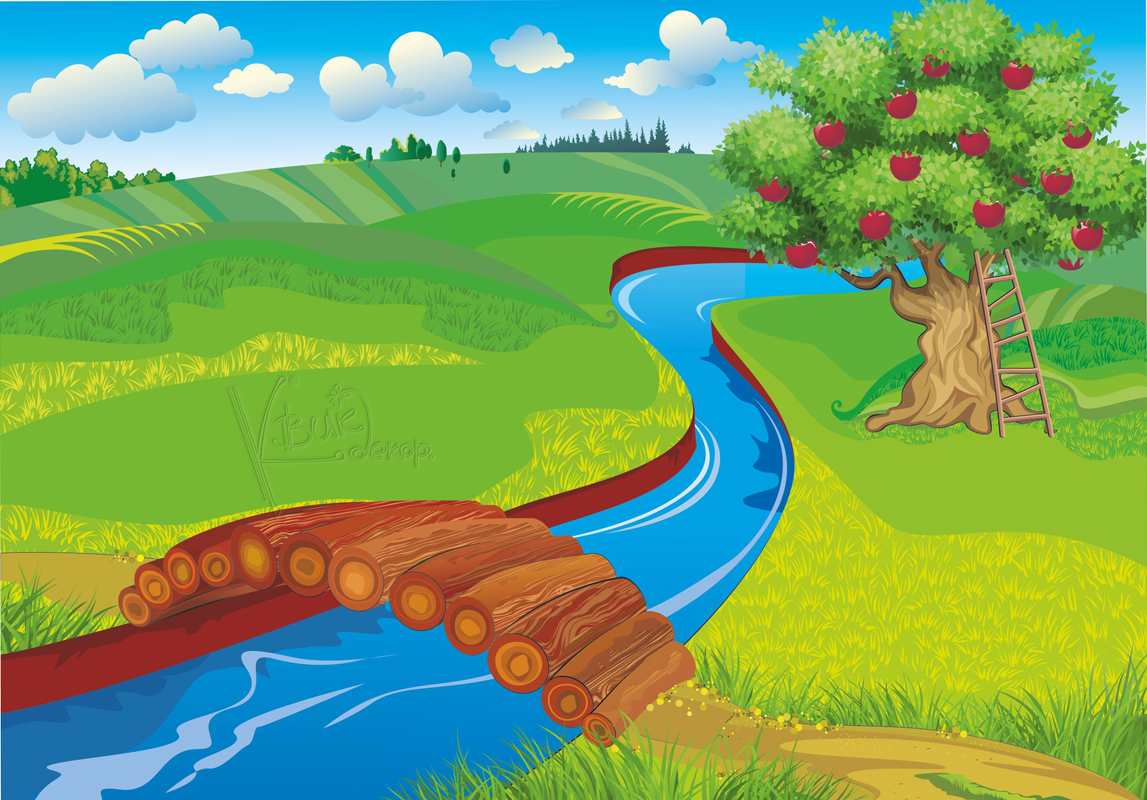 +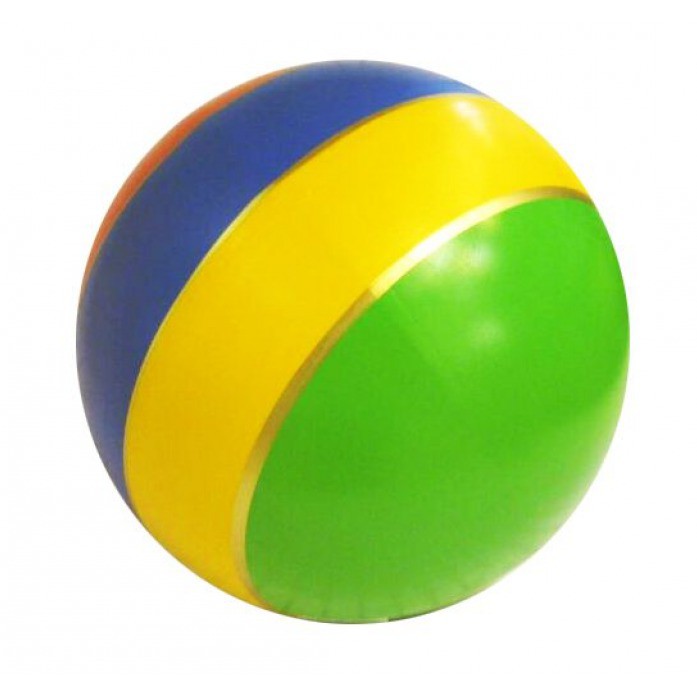 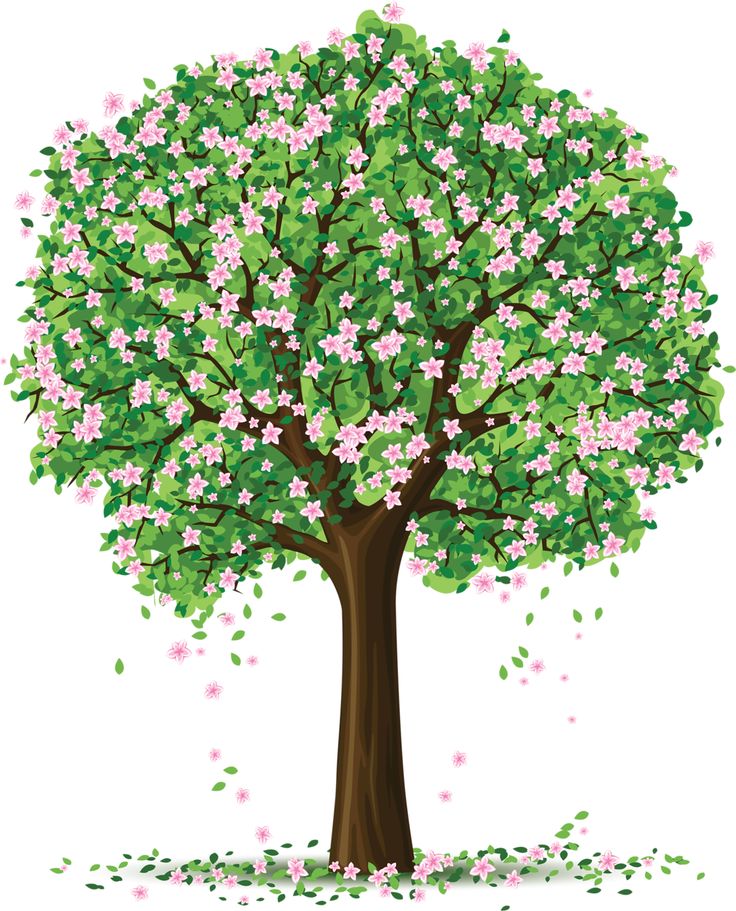 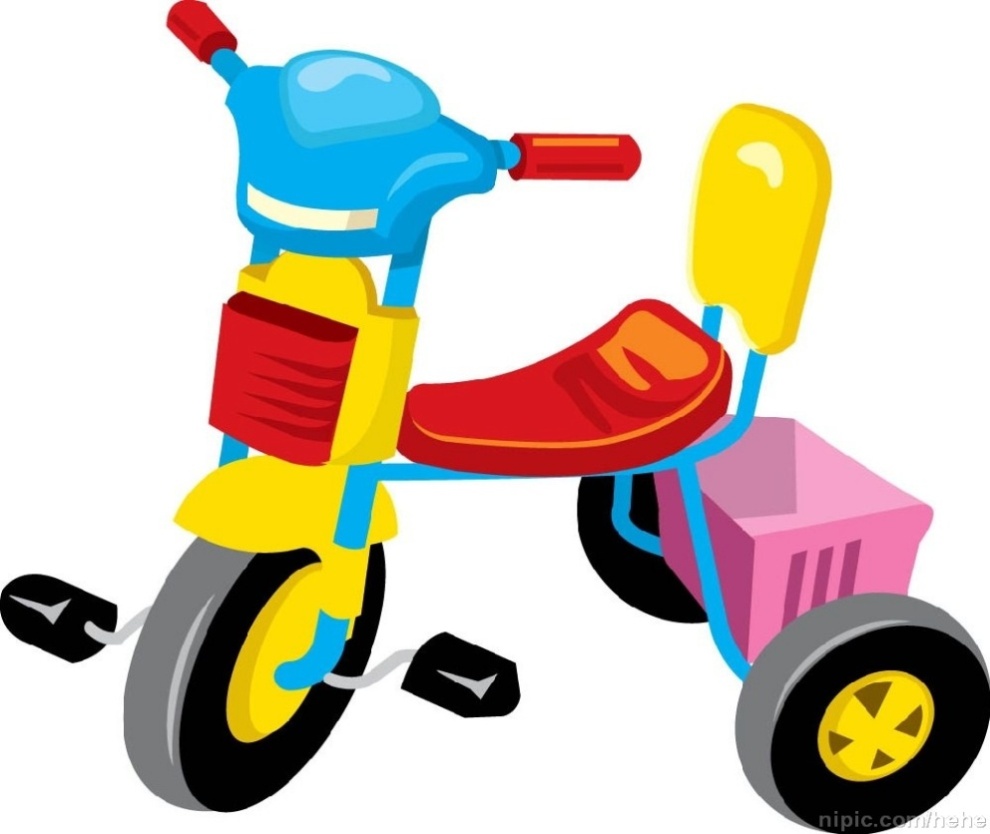 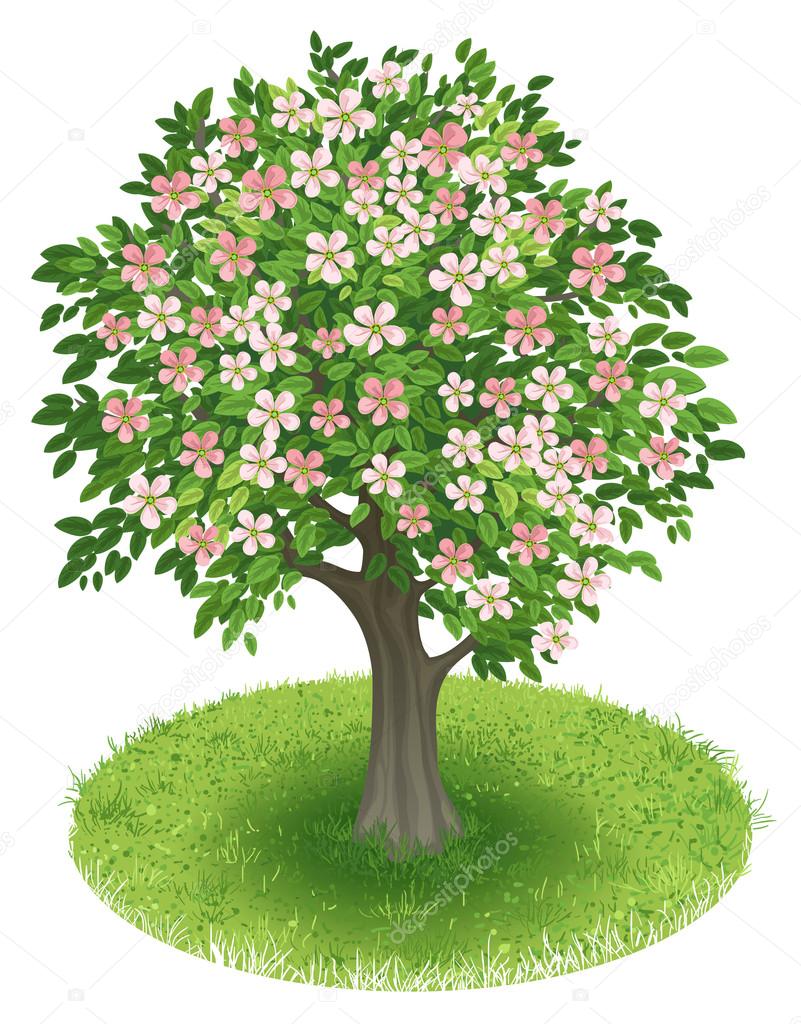 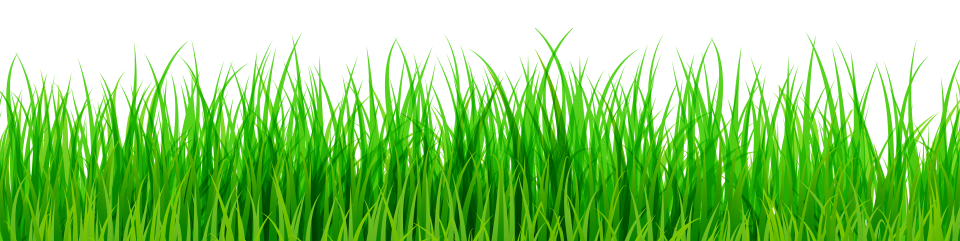 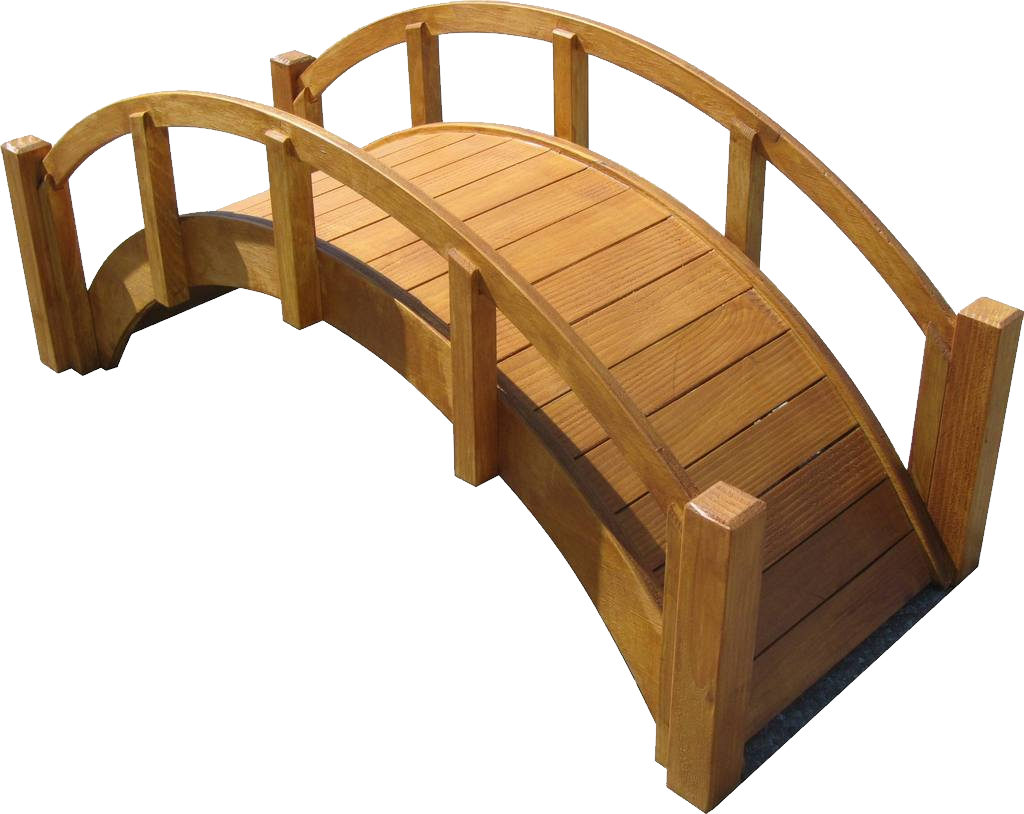 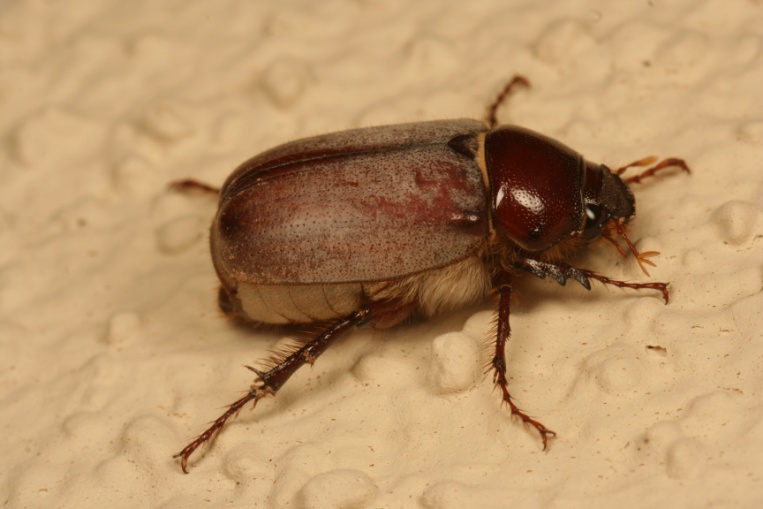 